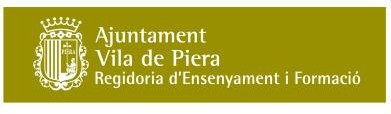 SOL·LICITUD D'AJUT PER AL TRANSPORT ESCOLAR NO OBLIGATORI - CURS 2022/2023Dades dels alumnesDades de la persona sol·licitantDeclarem estar al corrent de les obligacions tributàries i amb la Seguretat Social, al corrent de pagament del servei, i autoritzem a l'ajuntament a comprovar les dades presentades així com les d’empadronament dels membres de la unitat familiar.Signatura	Piera, a	de/d'	de 2023.La notificació es realitzarà per publicació en la seu electrònica de l’Ajuntament de Piera d’acord amb allò previst en l’article 45.1.b de la llei 39/2015, d’1 d’octubre de procediment administratiu comú de les Administracions Públiques.Avís Legal: D’acord amb el que disposa l’article 5 de la Llei Orgànica 15/1999, de 13 de desembre, de Protecció de dades de caràcter personal, us informem que les vostres dades de caràcter personal s’incorporaran al fitxer Usuaris de Serveis Municipals, del que és responsable l'Ajuntament de Piera i seran objecte de tractament per gestionar, controlar i garantir l’anotació fidedigna de la presentació dels documents adreçats a l’Ajuntament i dels que l’Ajuntament adreci a altres administracions o als particulars, en l’àmbit de les seves funcions no seran cedides a persones físiques i jurídiques publiques o privades sense el vostre consentiment o si no ho autoritza una llei. Podeu exercir els drets d’accés, rectificació, cancel·lació i oposició adreçant-vos al correu electrònic e-seu@ajpiera.cat o al correu postal Ajuntament de Piera, c/ de la Plaça, 16-18 08784- Piera.ALUMNES MATRICULATS A L’ESCOLA HEROIS DEL BRUCALUMNES MATRICULATS A L’ESCOLA HEROIS DEL BRUCNom i cognomsCursALUMNES MATRICULATS A L’INS GUINOVARDAALUMNES MATRICULATS A L’INS GUINOVARDANom i cognomsCursNom i cognomsCom aPareMareMareMareTutorRepresentantDNIDomiciliTelèfonEmail